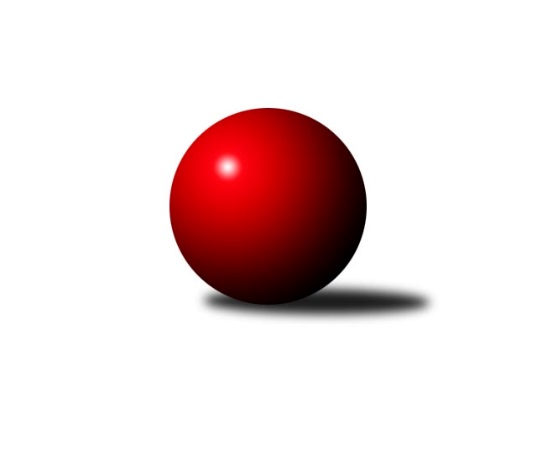 Č.9Ročník 2011/2012	19.11.2011Nejlepšího výkonu v tomto kole: 2591 dosáhlo družstvo: Spartak Přerov ˝C˝Krajský přebor OL 2011/2012Výsledky 9. kolaSouhrnný přehled výsledků:SKK Jeseník ˝B˝	- TJ Kovohutě Břidličná ˝B˝	12:4	2516:2455		11.11.SK Olomouc Sigma MŽ	- KK Zábřeh  ˝C˝	8:8	2373:2342		18.11.Spartak Přerov ˝C˝	- TJ Tatran Litovel	12:4	2591:2588		19.11.KK Lipník nad Bečvou ˝A˝	- KK PEPINO Bruntál	13:3	2438:2297		19.11.TJ Sokol Mohelnice	- KKŽ Šternberk ˝A˝	6:10	2505:2560		19.11.KK Jiskra Rýmařov ˝B˝	- TJ Kovohutě Břidličná ˝A˝	4:12	2404:2514		19.11.Tabulka družstev:	1.	KK Lipník nad Bečvou ˝A˝	9	6	0	3	96 : 48 	 	 2498	12	2.	TJ Kovohutě Břidličná ˝A˝	9	6	0	3	90 : 54 	 	 2509	12	3.	TJ Tatran Litovel	9	6	0	3	90 : 54 	 	 2485	12	4.	Spartak Přerov ˝C˝	9	6	0	3	81 : 63 	 	 2459	12	5.	KKŽ Šternberk ˝A˝	9	5	0	4	82 : 62 	 	 2441	10	6.	SK Olomouc Sigma MŽ	9	4	1	4	73 : 71 	 	 2470	9	7.	TJ Sokol Mohelnice	9	4	1	4	64 : 80 	 	 2387	9	8.	KK Jiskra Rýmařov ˝B˝	9	4	0	5	66 : 78 	 	 2408	8	9.	KK PEPINO Bruntál	9	3	1	5	67 : 77 	 	 2352	7	10.	KK Zábřeh  ˝C˝	9	3	1	5	61 : 83 	 	 2395	7	11.	TJ Kovohutě Břidličná ˝B˝	9	3	0	6	48 : 96 	 	 2406	6	12.	SKK Jeseník ˝B˝	9	2	0	7	46 : 98 	 	 2346	4Podrobné výsledky kola:	 SKK Jeseník ˝B˝	2516	12:4	2455	TJ Kovohutě Břidličná ˝B˝	Eva Křapková	 	 184 	 201 		385 	 0:2 	 419 	 	204 	 215		Petr Otáhal	Michal Juráš	 	 206 	 227 		433 	 2:0 	 399 	 	202 	 197		Zdeněk Chmela ml.	Jana Fousková	 	 188 	 223 		411 	 2:0 	 404 	 	198 	 206		Zdeněk Chmela st. st.	Karel Kučera	 	 223 	 218 		441 	 2:0 	 422 	 	199 	 223		Vladimír Štrbík	Jaromíra Smejkalová	 	 209 	 223 		432 	 2:0 	 368 	 	163 	 205		Josef Veselý *1	Alena Vrbová	 	 182 	 232 		414 	 0:2 	 443 	 	212 	 231		Zdeněk Fiury ml. ml.rozhodčí: střídání: *1 od 41. hodu Miloslav KrchovNejlepší výkon utkání: 443 - Zdeněk Fiury ml. ml.	 SK Olomouc Sigma MŽ	2373	8:8	2342	KK Zábřeh  ˝C˝	Petr Malíšek	 	 192 	 186 		378 	 0:2 	 396 	 	208 	 188		Jiří Srovnal	Břetislav Sobota	 	 193 	 191 		384 	 2:0 	 374 	 	173 	 201		Antonín Guman	Jiří Malíšek	 	 183 	 181 		364 	 0:2 	 370 	 	204 	 166		Věra Urbášková	Jiří Baslar	 	 216 	 194 		410 	 0:2 	 424 	 	204 	 220		Jiří Karafiát	František Baslar	 	 238 	 230 		468 	 2:0 	 375 	 	188 	 187		Jan Kolář	Miroslav Hyc	 	 198 	 171 		369 	 0:2 	 403 	 	198 	 205		Jan Körnerrozhodčí: Nejlepší výkon utkání: 468 - František Baslar	 Spartak Přerov ˝C˝	2591	12:4	2588	TJ Tatran Litovel	Jiří Kohoutek	 	 198 	 202 		400 	 0:2 	 419 	 	211 	 208		Jaroslav Vidim	Jaroslav Pěcha	 	 224 	 207 		431 	 2:0 	 398 	 	187 	 211		Tomáš Truxa *1	Miroslav Šindler	 	 219 	 205 		424 	 2:0 	 410 	 	207 	 203		Pavel Pěruška	Václav Pumprla	 	 220 	 219 		439 	 2:0 	 423 	 	222 	 201		Ludvík Vymazal	Rostislav Petřík	 	 197 	 216 		413 	 0:2 	 472 	 	245 	 227		Stanislav Brosinger	Jaroslav Krejčí	 	 228 	 256 		484 	 2:0 	 466 	 	237 	 229		Jaromír Janošecrozhodčí: střídání: *1 od 51. hodu Miroslav SigmundNejlepší výkon utkání: 484 - Jaroslav Krejčí	 KK Lipník nad Bečvou ˝A˝	2438	13:3	2297	KK PEPINO Bruntál	Richard Štětka	 	 206 	 186 		392 	 0:2 	 404 	 	196 	 208		Martin Kaduk	Jitka Szczyrbová	 	 207 	 215 		422 	 2:0 	 363 	 	184 	 179		František Ocelák	Vilém Zeiner	 	 197 	 205 		402 	 2:0 	 361 	 	163 	 198		Zdeněk Hudec	Rostislav Pelz	 	 196 	 198 		394 	 2:0 	 387 	 	201 	 186		Josef Novotný	Zdeněk Macháček ml	 	 178 	 220 		398 	 1:1 	 398 	 	205 	 193		Tomáš Janalík	Zdeněk   Macháček st.	 	 215 	 215 		430 	 2:0 	 384 	 	206 	 178		Richard Janalíkrozhodčí: Nejlepší výkon utkání: 430 - Zdeněk   Macháček st.	 TJ Sokol Mohelnice	2505	6:10	2560	KKŽ Šternberk ˝A˝	Zdeněk Sobota	 	 203 	 183 		386 	 0:2 	 428 	 	225 	 203		Václav Gřešek	Dagmar Jílková	 	 211 	 202 		413 	 0:2 	 450 	 	217 	 233		Pavel  Ďuriš ml.	Tomáš Potácel	 	 181 	 210 		391 	 0:2 	 409 	 	209 	 200		Pavel Smejkal	Jaroslav Jílek	 	 239 	 202 		441 	 2:0 	 428 	 	222 	 206		Emil Pick	Zdeněk Šebesta	 	 197 	 220 		417 	 2:0 	 404 	 	217 	 187		Zdeněk Vojáček	Ludovít Kumi	 	 225 	 232 		457 	 2:0 	 441 	 	218 	 223		Jindřich Gavendarozhodčí: Nejlepší výkon utkání: 457 - Ludovít Kumi	 KK Jiskra Rýmařov ˝B˝	2404	4:12	2514	TJ Kovohutě Břidličná ˝A˝	Josef Matušek	 	 191 	 212 		403 	 2:0 	 385 	 	193 	 192		Leoš Řepka	David Hampl *1	 	 191 	 205 		396 	 0:2 	 401 	 	205 	 196		Jiří Večeřa	Jiří Polášek	 	 178 	 190 		368 	 0:2 	 424 	 	218 	 206		František Habrman	Jaroslav Horáček	 	 196 	 215 		411 	 0:2 	 436 	 	210 	 226		Jan Doseděl	Martin Mikeska	 	 211 	 230 		441 	 2:0 	 418 	 	212 	 206		Jiří Procházka	Josef Mikeska	 	 189 	 196 		385 	 0:2 	 450 	 	225 	 225		Čestmír Řepkarozhodčí: střídání: *1 od 47. hodu Petr ChlachulaNejlepší výkon utkání: 450 - Čestmír ŘepkaPořadí jednotlivců:	jméno hráče	družstvo	celkem	plné	dorážka	chyby	poměr kuž.	Maximum	1.	Čestmír Řepka 	TJ Kovohutě Břidličná ˝A˝	447.60	300.5	147.2	2.9	4/4	(462)	2.	Rostislav  Cundrla 	SKK Jeseník ˝B˝	442.17	301.9	140.3	3.5	4/6	(470)	3.	Jindřich Gavenda 	KKŽ Šternberk ˝A˝	439.45	300.1	139.4	4.7	4/5	(457)	4.	Jitka Szczyrbová 	KK Lipník nad Bečvou ˝A˝	435.32	291.4	144.0	2.7	5/5	(468)	5.	Jaromír Janošec 	TJ Tatran Litovel	430.75	295.0	135.8	4.0	4/5	(466)	6.	František Baslar 	SK Olomouc Sigma MŽ	430.00	286.7	143.4	3.7	5/6	(468)	7.	Zdeněk   Macháček st. 	KK Lipník nad Bečvou ˝A˝	426.80	287.6	139.2	5.2	5/5	(446)	8.	Břetislav Sobota 	SK Olomouc Sigma MŽ	423.83	288.8	135.0	5.4	6/6	(449)	9.	Jan Doseděl 	TJ Kovohutě Břidličná ˝A˝	423.83	290.4	133.4	4.9	4/4	(441)	10.	Jaroslav Vidim 	TJ Tatran Litovel	423.60	292.4	131.2	5.0	4/5	(430)	11.	Jiří Večeřa 	TJ Kovohutě Břidličná ˝A˝	422.67	285.4	137.3	4.4	4/4	(447)	12.	Pavel  Ďuriš ml. 	KKŽ Šternberk ˝A˝	421.70	295.5	126.3	6.9	4/5	(456)	13.	Jan Körner 	KK Zábřeh  ˝C˝	421.67	289.5	132.2	5.4	6/6	(442)	14.	Miroslav Hyc 	SK Olomouc Sigma MŽ	420.96	287.5	133.4	3.9	6/6	(453)	15.	Martin Mikeska 	KK Jiskra Rýmařov ˝B˝	420.78	287.7	133.1	3.2	6/6	(472)	16.	Václav Pumprla 	Spartak Přerov ˝C˝	420.50	289.0	131.5	3.6	4/5	(457)	17.	Michal Symerský 	Spartak Přerov ˝C˝	418.08	288.3	129.8	6.7	4/5	(448)	18.	David Hampl 	KK Jiskra Rýmařov ˝B˝	417.25	287.0	130.3	6.5	4/6	(435)	19.	Jiří Hradílek 	Spartak Přerov ˝C˝	415.19	293.6	121.6	8.3	4/5	(459)	20.	Tomáš Janalík 	KK PEPINO Bruntál	414.75	293.3	121.4	5.7	4/5	(435)	21.	Petr Malíšek 	SK Olomouc Sigma MŽ	414.33	278.3	136.1	6.1	6/6	(478)	22.	Rostislav Petřík 	Spartak Přerov ˝C˝	414.20	285.5	128.7	5.2	5/5	(456)	23.	Richard Štětka 	KK Lipník nad Bečvou ˝A˝	413.52	293.0	120.6	7.0	5/5	(461)	24.	Jiří Procházka 	TJ Kovohutě Břidličná ˝A˝	413.00	282.4	130.7	6.7	4/4	(430)	25.	Tomáš Truxa 	TJ Tatran Litovel	412.90	287.0	125.9	6.2	4/5	(445)	26.	Václav Gřešek 	KKŽ Šternberk ˝A˝	412.60	283.9	128.7	7.2	4/5	(461)	27.	Zdeněk Šebesta 	TJ Sokol Mohelnice	412.05	286.8	125.3	8.2	5/6	(449)	28.	Jaroslav Horáček 	KK Jiskra Rýmařov ˝B˝	411.83	285.3	126.5	7.0	6/6	(455)	29.	Zdeněk Macháček ml 	KK Lipník nad Bečvou ˝A˝	411.16	284.7	126.4	7.3	5/5	(420)	30.	Josef Veselý 	TJ Kovohutě Břidličná ˝B˝	410.13	284.9	125.3	5.9	4/5	(450)	31.	Dagmar Jílková 	TJ Sokol Mohelnice	409.71	287.3	122.4	8.2	6/6	(428)	32.	Jaromíra Smejkalová 	SKK Jeseník ˝B˝	408.88	281.0	127.8	4.5	6/6	(441)	33.	Miroslav Sigmund 	TJ Tatran Litovel	408.38	288.1	120.3	5.5	4/5	(427)	34.	Jaroslav Pěcha 	Spartak Přerov ˝C˝	408.13	282.5	125.6	7.7	5/5	(452)	35.	Emil Pick 	KKŽ Šternberk ˝A˝	407.20	283.6	123.6	8.5	5/5	(442)	36.	Jiří Srovnal 	KK Zábřeh  ˝C˝	406.95	279.7	127.3	7.9	5/6	(439)	37.	Leoš Řepka 	TJ Kovohutě Břidličná ˝A˝	406.92	280.0	126.9	4.0	4/4	(443)	38.	Miloslav Krchov 	TJ Kovohutě Břidličná ˝B˝	406.85	281.1	125.8	6.3	4/5	(437)	39.	Josef Mikeska 	KK Jiskra Rýmařov ˝B˝	405.92	280.3	125.6	7.3	6/6	(435)	40.	Rostislav Pelz 	KK Lipník nad Bečvou ˝A˝	405.35	282.7	122.7	5.7	5/5	(419)	41.	Vilém Zeiner 	KK Lipník nad Bečvou ˝A˝	404.08	282.3	121.8	7.5	5/5	(422)	42.	Tomáš Potácel 	TJ Sokol Mohelnice	401.89	279.8	122.1	7.4	6/6	(434)	43.	Ludvík Vymazal 	TJ Tatran Litovel	401.40	289.1	112.3	8.8	5/5	(437)	44.	Vladimír Štrbík 	TJ Kovohutě Břidličná ˝B˝	400.92	288.2	112.8	8.5	4/5	(422)	45.	Zdeněk Chmela st.  st.	TJ Kovohutě Břidličná ˝B˝	398.80	285.0	113.8	8.3	5/5	(424)	46.	Petr Otáhal 	TJ Kovohutě Břidličná ˝B˝	397.20	281.5	115.7	7.7	5/5	(419)	47.	František Ocelák 	KK PEPINO Bruntál	396.90	275.4	121.6	5.8	5/5	(422)	48.	Petr Chlachula 	KK Jiskra Rýmařov ˝B˝	396.67	277.0	119.7	9.4	5/6	(425)	49.	Richard Janalík 	KK PEPINO Bruntál	396.50	276.3	120.3	7.8	4/5	(426)	50.	Věra Urbášková 	KK Zábřeh  ˝C˝	394.25	277.5	116.8	9.8	4/6	(424)	51.	Jiří Malíšek 	SK Olomouc Sigma MŽ	393.83	270.8	123.1	5.4	6/6	(454)	52.	Pavel Smejkal 	KKŽ Šternberk ˝A˝	393.20	280.7	112.5	11.0	5/5	(423)	53.	Lukáš Janalík 	KK PEPINO Bruntál	392.19	280.9	111.3	8.3	4/5	(426)	54.	Josef Novotný 	KK PEPINO Bruntál	390.87	268.7	122.1	6.2	5/5	(413)	55.	Jan Kolář 	KK Zábřeh  ˝C˝	390.19	279.6	110.6	8.1	4/6	(435)	56.	Jana Fousková 	SKK Jeseník ˝B˝	389.88	278.0	111.9	9.2	6/6	(439)	57.	Zdeněk Vojáček 	KKŽ Šternberk ˝A˝	389.75	271.0	118.8	7.9	4/5	(413)	58.	Jiří Karafiát 	KK Zábřeh  ˝C˝	387.17	274.1	113.1	10.1	6/6	(424)	59.	Jaroslav Jílek 	TJ Sokol Mohelnice	385.88	275.5	110.4	10.0	6/6	(441)	60.	Antonín Guman 	KK Zábřeh  ˝C˝	385.00	276.3	108.8	10.8	4/6	(410)	61.	Alena Vrbová 	SKK Jeseník ˝B˝	380.56	270.3	110.3	9.6	6/6	(414)	62.	Josef Matušek 	KK Jiskra Rýmařov ˝B˝	380.00	266.5	113.5	10.8	4/6	(413)	63.	Eva Křapková 	SKK Jeseník ˝B˝	378.79	269.0	109.8	11.2	6/6	(403)	64.	Václav Šubert 	KKŽ Šternberk ˝A˝	377.83	266.1	111.8	10.1	4/5	(429)	65.	Zdeněk Hudec 	KK PEPINO Bruntál	377.80	268.4	109.4	8.9	5/5	(401)	66.	Martin Kaduk 	KK PEPINO Bruntál	377.79	267.1	110.7	8.5	4/5	(404)	67.	Petr Polášek 	TJ Sokol Mohelnice	366.25	261.5	104.8	13.0	4/6	(391)		Jaroslav Krejčí 	Spartak Přerov ˝C˝	460.00	304.5	155.5	2.5	2/5	(484)		Zdenek Janoud 	SKK Jeseník ˝B˝	450.50	298.0	152.5	3.0	2/6	(459)		Pavel Hošek 	KK Zábřeh  ˝C˝	444.00	283.0	161.0	4.0	1/6	(444)		Karel Kučera 	SKK Jeseník ˝B˝	441.00	294.0	147.0	5.0	1/6	(441)		Zdeněk Krejčiřík 	KK Lipník nad Bečvou ˝A˝	433.00	302.0	131.0	7.0	1/5	(433)		Stanislav Brosinger 	TJ Tatran Litovel	432.33	280.3	152.1	5.9	3/5	(472)		Jakub Mokoš 	TJ Tatran Litovel	429.00	296.0	133.0	4.0	1/5	(446)		Zdeněk Fiury ml.  ml.	TJ Kovohutě Břidličná ˝B˝	428.40	300.5	127.9	4.2	3/5	(443)		František Langer 	KK Zábřeh  ˝C˝	426.00	286.0	140.0	6.0	1/6	(426)		Iveta Krejčová 	TJ Sokol Mohelnice	425.00	294.5	130.5	7.5	2/6	(431)		Miroslav Šindler 	Spartak Přerov ˝C˝	424.50	293.0	131.5	7.5	1/5	(425)		František Habrman 	TJ Kovohutě Břidličná ˝A˝	424.00	299.0	125.0	8.0	1/4	(424)		Pavel Pěruška 	TJ Tatran Litovel	422.17	288.7	133.5	8.0	2/5	(451)		Jiří Baslar 	SK Olomouc Sigma MŽ	421.00	281.0	140.0	5.0	2/6	(432)		Jaroslav Ďulík 	TJ Tatran Litovel	420.50	309.5	111.0	7.5	2/5	(438)		Jakub Smejkal 	SKK Jeseník ˝B˝	420.00	307.0	113.0	6.0	1/6	(420)		Ivo Mrhal  st.	TJ Kovohutě Břidličná ˝A˝	419.00	289.0	130.0	5.0	1/4	(419)		Josef Šilbert 	SK Olomouc Sigma MŽ	417.00	292.0	125.0	5.0	1/6	(417)		David Janušík 	Spartak Přerov ˝C˝	416.67	287.8	128.8	4.5	3/5	(433)		Ludovít Kumi 	TJ Sokol Mohelnice	414.75	295.6	119.1	5.8	2/6	(457)		Petr Pick 	KKŽ Šternberk ˝A˝	414.00	281.0	133.0	5.0	2/5	(428)		Rostislav Krejčí 	TJ Sokol Mohelnice	413.75	291.8	122.0	6.5	2/6	(461)		Jiří Vrba 	SKK Jeseník ˝B˝	413.50	290.0	123.5	3.5	2/6	(421)		Jiří Fiala 	TJ Tatran Litovel	413.00	285.0	128.0	6.0	1/5	(413)		Marek Hampl 	KK Jiskra Rýmařov ˝B˝	410.75	274.5	136.3	6.5	2/6	(430)		Anna Dosedělová 	TJ Kovohutě Břidličná ˝A˝	407.00	283.0	124.0	8.0	1/4	(407)		Michal Ihnát 	KK Jiskra Rýmařov ˝B˝	403.67	280.0	123.7	6.0	3/6	(424)		Jiří Kohoutek 	Spartak Přerov ˝C˝	403.42	283.1	120.3	8.0	3/5	(464)		Anna Drlíková 	TJ Sokol Mohelnice	400.00	287.0	113.0	8.0	1/6	(400)		Zdeněk Chmela  ml.	TJ Kovohutě Břidličná ˝B˝	397.67	290.8	106.9	11.8	3/5	(405)		Hana Ollingerová 	KK Zábřeh  ˝C˝	397.22	288.7	108.6	9.1	3/6	(414)		Miloslav  Compel 	KK Zábřeh  ˝C˝	396.50	275.0	121.5	6.5	2/6	(405)		Jan Lenhart 	Spartak Přerov ˝C˝	395.00	290.0	105.0	15.0	1/5	(395)		Ota Pidima 	TJ Kovohutě Břidličná ˝A˝	385.00	278.0	107.0	7.0	1/4	(385)		Pavel Jüngling 	SK Olomouc Sigma MŽ	384.00	275.3	108.7	13.7	3/6	(393)		Karel Zvěřina 	SK Olomouc Sigma MŽ	381.00	266.5	114.5	8.5	1/6	(391)		Zdeněk Fiury st.  st.	TJ Kovohutě Břidličná ˝B˝	380.50	264.3	116.2	6.8	3/5	(426)		Zdeněk Sobota 	TJ Sokol Mohelnice	380.33	270.0	110.3	8.8	3/6	(446)		Renata Semlerová 	TJ Sokol Mohelnice	377.00	263.0	114.0	5.0	1/6	(377)		Tomáš Fiury 	TJ Kovohutě Břidličná ˝A˝	377.00	263.8	113.2	8.1	2/4	(425)		Milan Král 	SK Olomouc Sigma MŽ	376.00	264.5	111.5	7.5	2/6	(409)		Michal Juráš 	SKK Jeseník ˝B˝	365.67	262.7	103.0	13.0	3/6	(433)		Přemysl Janalík 	KK PEPINO Bruntál	363.50	273.0	90.5	16.0	2/5	(399)		Jiří Polášek 	KK Jiskra Rýmařov ˝B˝	363.25	261.0	102.3	8.0	2/6	(407)		Luboš Brouček 	SKK Jeseník ˝B˝	348.00	258.0	90.0	15.0	1/6	(348)		Radomila Janoudová 	SKK Jeseník ˝B˝	339.67	246.7	93.0	14.3	3/6	(378)		Pavel Dvořák 	KK PEPINO Bruntál	332.00	252.0	80.0	15.0	1/5	(332)Sportovně technické informace:Starty náhradníků:registrační číslo	jméno a příjmení 	datum startu 	družstvo	číslo startu
Hráči dopsaní na soupisku:registrační číslo	jméno a příjmení 	datum startu 	družstvo	Program dalšího kola:10. kolo25.11.2011	pá	16:30	KK PEPINO Bruntál - KK Zábřeh  ˝C˝	25.11.2011	pá	16:30	TJ Kovohutě Břidličná ˝B˝ - SK Olomouc Sigma MŽ	26.11.2011	so	9:00	TJ Kovohutě Břidličná ˝A˝ - SKK Jeseník ˝B˝	26.11.2011	so	9:00	TJ Tatran Litovel - TJ Sokol Mohelnice	26.11.2011	so	9:00	KK Lipník nad Bečvou ˝A˝ - Spartak Přerov ˝C˝	26.11.2011	so	13:00	KKŽ Šternberk ˝A˝ - KK Jiskra Rýmařov ˝B˝	Nejlepší šestka kola - absolutněNejlepší šestka kola - absolutněNejlepší šestka kola - absolutněNejlepší šestka kola - absolutněNejlepší šestka kola - dle průměru kuželenNejlepší šestka kola - dle průměru kuželenNejlepší šestka kola - dle průměru kuželenNejlepší šestka kola - dle průměru kuželenNejlepší šestka kola - dle průměru kuželenPočetJménoNázev týmuVýkonPočetJménoNázev týmuPrůměr (%)Výkon2xJaroslav KrejčíSp.Přerov C4843xFrantišek BaslarSigma MŽ114.414683xStanislav BrosingerLitovel4721xJaroslav KrejčíSp.Přerov C112.454841xFrantišek BaslarSigma MŽ4683xStanislav BrosingerLitovel109.664722xJaromír JanošecLitovel4662xČestmír ŘepkaBřidličná A109.44501xLudovít KumiMohelnice4571xJaromír JanošecLitovel108.274664xČestmír ŘepkaBřidličná A4504xZdeněk   Macháček st.KK Lipník A107.48430